Home LearningPEHello Squirrels, Below there are some PE that you can do at home. First of all lets…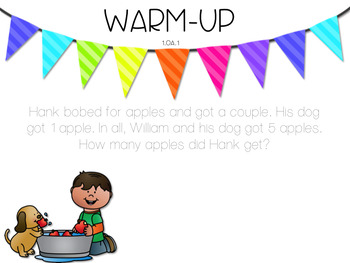 https://www.youtube.com/watch?v=oe_HDfdmnaMNow let’s get onto the main session:PE: Try any one of these PE challenges!  Challenge 1: https://youtu.be/c9lm8Y7koqE Challenge 2: https://youtu.be/JfSl3G0p4u0 Challenge 3: https://youtu.be/LmaIiYTYQiw Alternatively, here are the challenges explained below:  Challenge 1 (around the sock): This challenge will test the upper body and core strength. Arrange 4 socks as shown here. Set up a time for 20 seconds. When the timer starts push up and use your hands to walk your body in a circle like a hand clock.  How many quarter turns can you complete in 20 seconds?  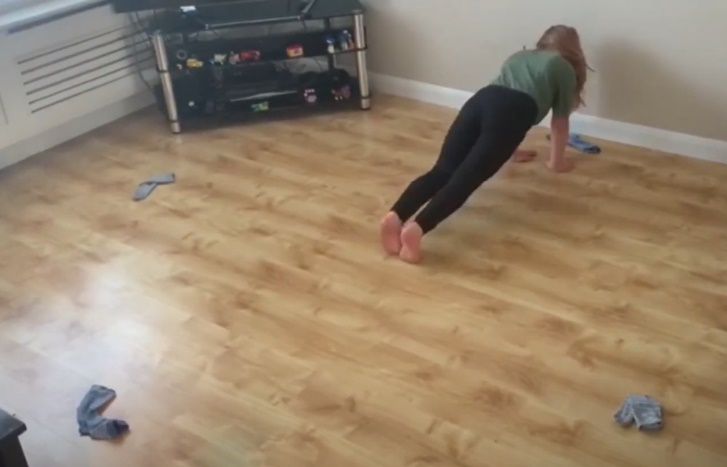 Challenge 2 (sock throw roll): Build a stack of 4 toilet rolls as a target. Stand at a distance from the target – with your feet, measure a distance equal to your age. For example if you are 6 years old stand at least 6 foot lengths from the target. Using a pair of socks try and knock down the toilet roll tower. 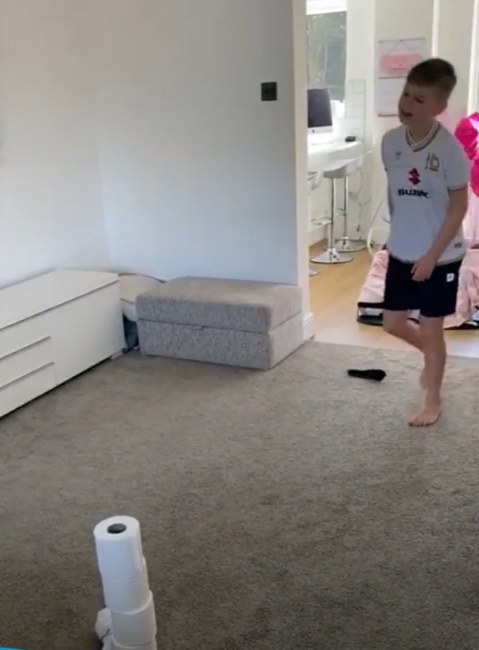 Challenge 3 (baby shark): Lay on your back, keep your legs straight, lift your feet about 15 – 20cm off the ground. Open your legs until your feet are a least shoulder width apart and then bring them together again – Remember try to keep your legs straight throughout this exercise.  How many of these can you manage in 10 seconds?  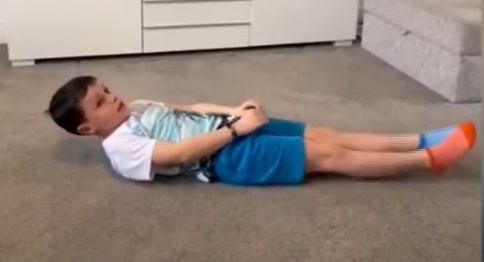 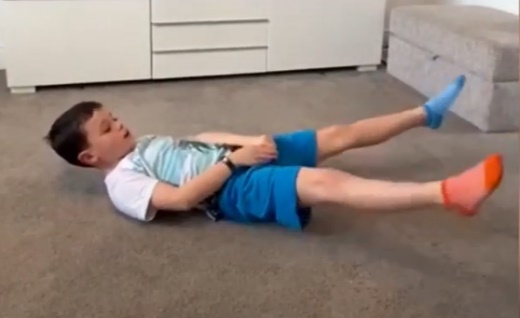 EXTENSION: Can you come up with your own PE challenge, maybe you can try it out on someone at home!